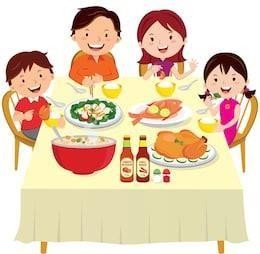 1. Ask your partner and write his answer.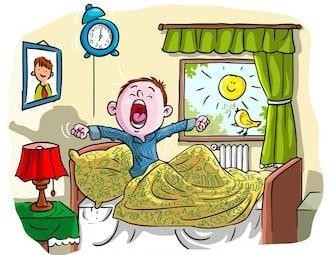 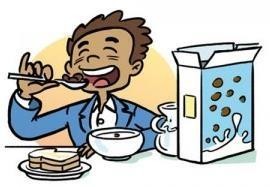 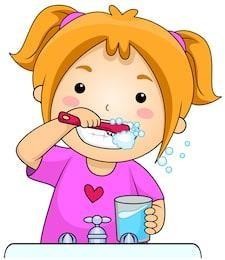 Name:	Surname:	Nber:	Grade/Class:  	Name:	Surname:	Nber:	Grade/Class:  	Name:	Surname:	Nber:	Grade/Class:  	Assessment:  	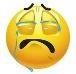 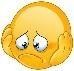 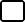 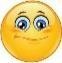 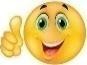 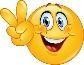 Date:  	Date:  	Assessment:  	Teacher’s signature: 	_Parent’s signature:-What do you do at 9 o’clock?-At 9 o’clock I	.-What do you do at 10 o’clock?-At 10 o’clock I	.What do you do at 11 o’clock?At 11 o’clock I	.What do you do at 1 o’clock?I	with my friends.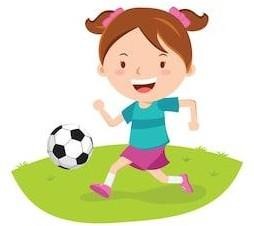 What do you do at 3 o’clock?I	with my family.What do you do at 4 o’clock?I do	.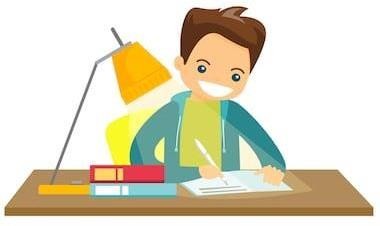 